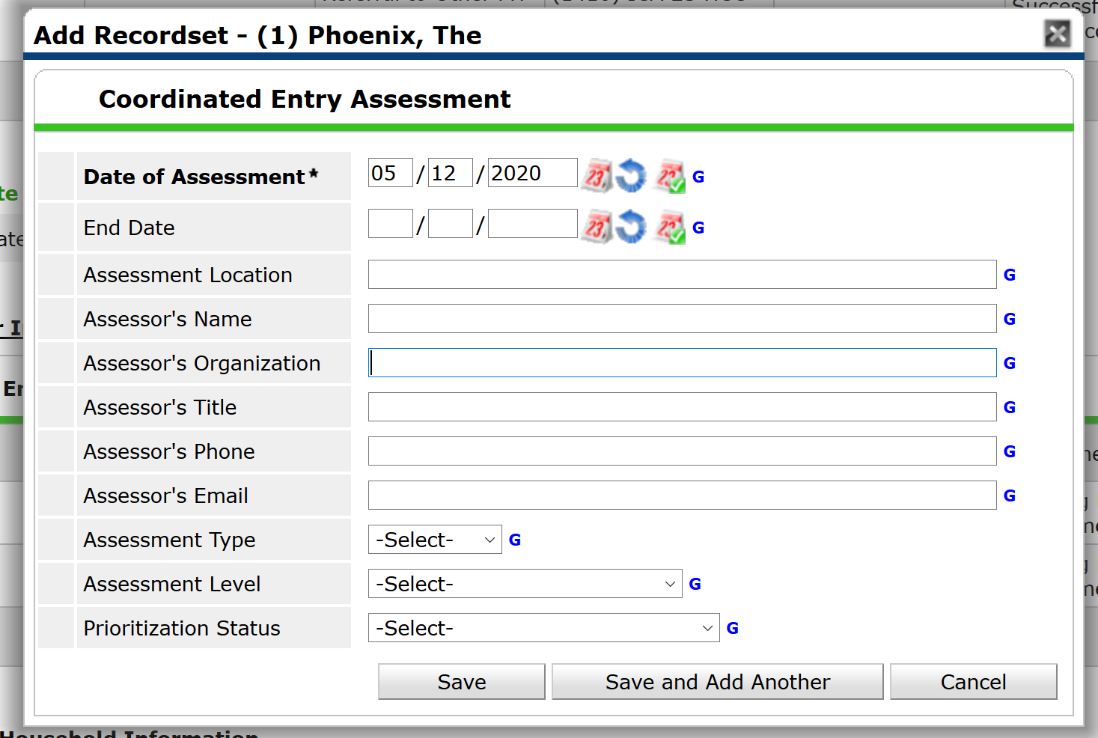 HMIS Assessor Organization: Full Agency Name & area Assessor’s Name: Full First & Last Name List of assessing agencies & corresponding naming convention: YouthlinkYMCAThe Aliveness ProjectSt. Stephen’s Human Services – Outreach St. Stephen’s Human Services – First Covenant St. Stephen’s Human Services – Clinton St. Stephen’s Human Services – Next Step Simpson Housing Services TSA Harbor Lights Center Our Saviour’s Housing People Incorporated – OutreachMACVMIWRCMatrix Housing Services MoveFwd Hennepin County – Healthcare for the HomelessHennepin County – Homeless Access Team Hennepin County – Hotels to HousingCatholic Charities – Hope Street Catholic Charities – Homeless Elders Program Avenues for Youth – ConneQT Avenues for Youth - ESAICDC Indigenous Peoples Task Force Hennepin County- Criminal Justice CES ConnectAssessor Organization: Full Agency Name List of assessing agencies & corresponding naming convention: Domestic Abuse ProjectBridge for YouthYMCAYouthlinkSt. Stephens Human Services – Next StepMatrix Housing Services 